Presseaussendung 17. Juli 2019Von Güssing nach China und Mexiko
Weitzer Parkett feierte international
Im Produktionsbetrieb in Güssing fertigt das Familienunternehmen Weitzer Parkett
1,3 Millionen Quadratmeter Dielen-Parkett. Mittlerweile exportiert der österreichische Marktführer in 60 Staaten, wobei die gesamten Aufträge für China und Mexiko in Güssing erzeugt werden. Das war Grund genug, das traditionelle Mitarbeiterfest diesmal im Werk Güssing auszurichten. Rund 500 Kolleginnen und Kollegen aus Weiz, Kroatien, Ungarn, Deutschland und Frankreich nahmen an der Veranstaltung teil. Neben dem Spaß stand der ökologische und soziale Zweck im Fokus, ganz im Sinne der Unternehmensphilosophie: Einerseits feierte man „plastikfrei“, andererseits kommt der Erlös des jährlich organisierten Schätzspiels diesmal einer bedürftigen Familie in Güssing zugute.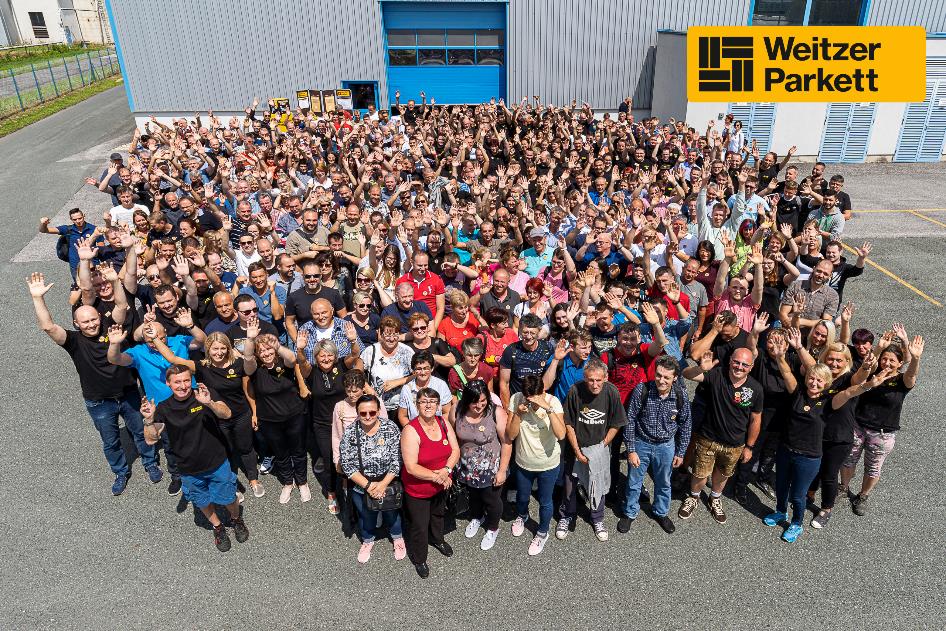 Über Weitzer Parkett:Weitzer Parkett – gegründet 1831 – ist Österreichs Marktführer bei Parkettböden und Holzstiegen. Das in siebenter Generation geführte Familienunternehmen zählt zu den führenden Parkettherstellern Europas und ist weltweit tätig. Weitzer Parkett steht für intelligente und funktionale Lösungen. Innovationen wie das Pflegefrei-Parkett, das Gesund-Parkett oder das Flüster-Parkett untermauern diesen Anspruch eindrucksvoll. Ökologische und soziale Verantwortung werden bei Weitzer Parkett großgeschrieben. Das Unternehmen ist Arbeitgeber für rund 600 Mitarbeiter. Über Exklusivvertriebspartner ist Weitzer Parkett weltweit in mehr als 60 Ländern vertreten.Parkett mit intelligenten Funktionen – schnell erklärt per VideoPflegefrei-Parkett: https://www.youtube.com/watch?v=uZ30oA6cL5o Gesund-Parkett: https://www.youtube.com/watch?v=kftRw9-aVPc iDesign Parkett®: https://www.youtube.com/watch?v=brHyreEGyj8 Renovieren mit Weitzer Parkett: https://www.youtube.com/watch?v=jxV8E11FoOg&t=10sFACTS & FIGURESAnsprechpartner: Weitzer ParkettMichaela Mayr, BALeitung Fachbereich Kommunikation
Tel. +43 (0) 3172 / 2372 – 484
Email: michaela.mayr@weitzer-parkett.com
www.weitzer-parkett.comFacebook: 	http://www.facebook.com/weitzerparkettTwitter:	http://twitter.com/weitzerparkettYouTube: 	http://www.youtube.com/weitzerparkettName:Weitzer GruppeEigentümer:In Familienbesitz von Wilfried Weitzer, Dr. Nicola Weitzer 
und Mag. Alexandra Decker-Weitzer Operative Geschäftsführung:DI Josef Stoppacher
DI (FH) Martin F. Karner, MAUmsatz: > 80 Mio. Euro (Geschäftsjahr 2018)Mitarbeiter:Weitzer Gruppe: 620 MitarbeiterStandorte:Weiz, Steiermark (Firmensitz, Verkauf und Produktion)
Güssing, Burgenland (Produktion)
Gyékényes, Ungarn (Rohstoffbeschaffung und Sägewerk)
Turopolje, Kroatien (Rohstoffbeschaffung, Sägewerk und Produktion)Produktionsvolumen:ca. 2,6 Mio. m2 ParkettbödenExportquote:> 55 %Exportmärkte:Die wichtigsten Exportmärkte sind Deutschland, China, Schweiz, Italien, Frankreich, Mexiko und Slowenien. Im Zuge der Unternehmensexpansion werden verstärkt die Märkte in Europa, Asien, Nordamerika sowie der arabische Raum bearbeitet.Vertrieb:Über Parkett- und Bodenverleger, Raumausstatter, Objekteure, Großhandel, Importeure, Holzfachmärkte und Möbelhäuser sowie über Exklusivvertriebspartner („Showroom Partner“) in mehr als 60 Staaten weltweit. Historie:1831 Gründung des Furniersägewerkes und der Drechslerei1953 Spezialisierung auf die Produktion von Holzspulen1955 Beginn der Parkettproduktion1981 Verleihung des Staatswappens1985 Einstieg in die Produktion von Holzstiegen1991 Der Familienbetrieb geht an die 6. Generation über1999 Eröffnung der Niederlassung Wien2003 Inbetriebnahme des 2. Produktionsstandortes Güssing/Bgld.2005 Gründung der Weitzer Ökoenergie GmbH2007 Wahl zum „Besten Familienbetrieb“ des Jahres2009 Eröffnung der Parkettwelten sowie der Niederlassung
München/DE2011 Eröffnung der Niederlassung Pasching/OÖ2013 Markteinführung der Innovation „Flüster-Parkett“2017 Start des Forschungsprojektes „WoodC.A.R.“ – Entwicklung von Holzkomponenten für die Automobilindustrie2018 Erweiterung der Weitzer Gruppe um ein JointVenture im
kroatischen Turopolje mit dem Familienunternehmen Pana d.o.o.